                                                                проект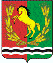 СОВЕТ  ДЕПУТАТОВМУНИЦИПАЛЬНОГО ОБРАЗОВАНИЯ ТРОИЦКИЙ СЕЛЬСОВЕТАСЕКЕЕВСКОГО РАЙОНА  ОРЕНБУРГСКОЙ ОБЛАСТИтретьего созываРЕШЕНИЕ  2018                                            с. Троицкое                                                      № О принятии положения  «О  порядке оформления бесхозяйного имущества в муниципальную собственность муниципального образованияТроицкий сельсовет Асекеевкого района Оренбургской области»В соответствии с Гражданским кодексом Российской Федерации, Федеральным законом от 06.10.2003 N 131-ФЗ "Об общих принципах организации местного самоуправления в Российской Федерации", руководствуясь Уставом муниципального образования Троицкий сельсовет, Совет депутатов решил:          1.  Принять Положение  «О порядке оформления бесхозяйного имущества в муниципальную собственность муниципального образования Троицкий сельсовет Асекеевского района Оренбургской области» (далее – Положение) согласно приложению.              2. С  момента обнародования признать утратившим силу решение совета депутатов МО Троицкий сельсовет Асекеевского района Оренбургской области № 74 от 18.12.2012 «О порядке оформления бесхозяйного недвижимого имущества в муниципальную собственность муниципального образования Троицкий сельсовет»          3. Контроль за исполнением настоящего решения оставляю за собой.        4. Решение вступает в силу после официального обнародования. Глава муниципального образования,Председатель Совета депутатов                                                               Л.Г.Гурман                                                                     Разослано: в прокуратуру района,  в дело, администрации районаПриложениек решению Совета депутатовМО Троицкий сельсовет Асекеевского района Оренбургской области                                                                                            от.2018 № ПОЛОЖЕНИЕО ПОРЯДКЕ ОФОРМЛЕНИЯ БЕСХОЗЯЙНОГО ИМУЩЕСТВА В МУНИЦИПАЛЬНУЮ СОБСТВЕННОСТЬ МУНИЦИПАЛЬНОГО ОБРАЗОВАНИЯ ТРОИЦКИЙ СЕЛЬСОВЕТ АСЕКЕЕВСКОГО РАЙОНА ОРЕНУРГСКОЙ ОБЛАСТИ1. Общие положения1.1. Настоящее Положение о порядке оформления бесхозяйного имущества в муниципальную собственность МО Троицкий сельсовет Асекеевского района Оренбургской области (далее - Положение) разработано в соответствии с Гражданским кодексом Российской Федерации, Федеральным законом от 06.10.2003 N 131-ФЗ "Об общих принципах организации местного самоуправления в Российской Федерации", Федеральным законом от 13.07.2015 N 218-ФЗ "О государственной регистрации недвижимости", Федеральным законом от 24.07.2007 N 221-ФЗ "О государственном кадастре недвижимости", Уставом МО Троицкий сельсовет Асекеевского района Оренбургской области.1.2. Настоящее Положение определяет порядок оформления документов, постановки на учет и признания права муниципальной собственности МО Троицкий сельсовет на бесхозяйное имущество (далее - бесхозяйные объекты недвижимого имущества и бесхозяйные движимые вещи соответственно), расположенное на территории МО Троицкий сельсовет Асекеевского района Оренбургской области.1.3. Положение распространяется на имущество, которое не имеет собственника или собственник которого неизвестен, либо на имущество, от права собственности на которое собственник отказался либо брошенное собственником или иным образом оставленное им с целью отказа от права собственности на него.1.4. Оформление документов для признания бесхозяйными объектов недвижимого имущества и движимых вещей, находящихся на территории МО Троицкий сельсовет Асекеевского района Оренбургской области, постановки на учет бесхозяйных объектов недвижимого имущества и принятие в муниципальную собственность МО Троицкий сельсовет Асекеевского района Оренбургской области бесхозяйных объектов недвижимого имущества и бесхозяйных движимых вещей осуществляет администрация МО Троицкий сельсовет (далее - Администрация) в соответствии с настоящим Положением.1.5. Принятие на учет бесхозяйных объектов недвижимого имущества осуществляет орган по государственной регистрации прав на недвижимое имущество и сделок с ним (его территориальное подразделение).1.6. Бесхозяйные движимые вещи государственной регистрации не подлежат.1.7. Главными целями и задачами выявления бесхозяйных объектов недвижимого имущества и бесхозяйных движимых вещей и оформления права муниципальной собственности на них являются:- вовлечение неиспользуемого имущества в свободный гражданский оборот;- обеспечение нормальной и безопасной технической эксплуатации имущества;- надлежащее содержание территории МО Троицкий сельсовет Асекеевского района Оренбургской области.2. Порядок выявления бесхозяйных объектов недвижимогоимущества и подготовки документов, необходимыхдля их постановки на учет2.1. Сведения об объекте недвижимого имущества, имеющем признаки бесхозяйного, могут поступать от исполнительных органов государственной власти Российской Федерации, субъектов Российской Федерации, органов местного самоуправления на основании заявлений юридических и физических лиц.2.2. На основании поступившего в Администрацию обращения по поводу выявленного объекта недвижимого имущества, имеющего признаки бесхозяйного, Администрация осуществляет:- проверку поступивших сведений о выявленном объекте недвижимого имущества, имеющем признаки бесхозяйного (с выездом на место);- постановку объекта на кадастровый учет;- сбор необходимой документации и подачу ее в орган, осуществляющий государственный кадастровый	 учет и государственную регистрацию прав, в целях постановки на учет выявленного объекта недвижимого имущества как бесхозяйного;- ведение Реестра выявленного бесхозяйного недвижимого имущества;- подготовку документов для принятия бесхозяйного объекта недвижимого имущества в собственность администрации МО Троицкий сельсовет Асекеевского района Оренбургской области в соответствии с действующим законодательством.2.3. В целях проведения проверки возможного наличия собственника выявленного объекта недвижимого имущества, имеющего признаки бесхозяйного, Администрация на первом этапе запрашивает:- сведения о наличии объекта недвижимого имущества в реестре муниципальной собственности;- сведения о зарегистрированных правах на объект недвижимого имущества и в органе, осуществляющем государственную регистрацию прав на недвижимость;- сведения о наличии объекта недвижимого имущества в реестрах федерального имущества;- сведения о наличии объектов в собственности субъекта РФ;- размещает информацию об установлении владельца бесхозяйного объекта недвижимого имущества в официальном печатном средстве массовой информации, на официальном сайте Администрации в информационно-телекоммуникационной сети Интернет.В случае необходимости Администрация готовит и направляет запросы в органы ФНС России о наличии в ЕГРЮЛ юридического лица, а также запрос юридическому лицу, являющемуся возможным балансодержателем имущества.2.4. В случае выявления информации о наличии собственника объекта недвижимого имущества Администрация прекращает работу по сбору документов для его постановки на учет в качестве бесхозяйного и сообщает данную информацию лицу, предоставившему первичную информацию об этом объекте.При этом Администрация направляет собственнику объекта обращение с просьбой отказаться от прав на него в пользу муниципального образования либо принять меры к его надлежащему содержанию.2.5. Если в результате проверки собственник объекта недвижимого имущества не будет установлен, Администрация:2.5.1. Организует в установленном порядке работу по проведению технической инвентаризации объекта недвижимого имущества, имеющего признаки бесхозяйного, и изготовлению технического и кадастровых паспортов на объект.Если бесхозяйно содержащийся объект является объектом инженерной инфраструктуры, Администрация направляет заявку в эксплуатирующие организации жилищно-коммунального хозяйства на изготовление на сети водо, газо-, электроснабжения, канализации, теплоснабжение и иные объекты инженерной инфраструктуры первичной технической документации, необходимой для изготовления технических и кадастровых паспортов на данные объекты.Эксплуатирующие организации жилищно-коммунального хозяйства обеспечивают изготовление данной документации и представляют ее в Администрацию в установленные законодательством сроки.2.5.2. Осуществляет сбор документов, подтверждающих, что объект недвижимого имущества не имеет собственника, или собственник неизвестен, или от права собственности на него собственник отказался.Документами, подтверждающими, что объект недвижимого имущества не имеет собственника или его собственник неизвестен, являются:- выданные органами исполнительной власти Российской Федерации, субъектов Российской Федерации, органами местного самоуправления документы о том, что данный объект недвижимого имущества не учтен в реестрах федерального имущества, имущества субъекта Российской Федерации и муниципального имущества;- выданные соответствующими государственными органами (организациями), осуществлявшими регистрацию прав на недвижимость до введения в действие Федерального закона "О государственной регистрации прав на недвижимое имущество и сделок с ним" и до начала деятельности учреждения юстиции по государственной регистрации прав на недвижимое имущество и сделок с ним, документы, подтверждающие, что права на данные объекты недвижимого имущества ими не были зарегистрированы;- сведения из Единого государственного реестра прав на недвижимое имущество и сделок с ним об объекте недвижимого имущества (здание, помещение, строение, сооружение, земельный участок);- заявление от собственника об отказе от права собственности на объект недвижимого имущества.В случае отказа собственника - юридического лица от права собственности на имущество и в случае, если право собственности не зарегистрировано, Администрация запрашивает у него следующие документы:- копии правоустанавливающих документов, подтверждающих наличие права собственности;- копии учредительных документов юридического лица.В случае отказа собственника - физического лица от права собственности на имущество и в случае, если право собственности не зарегистрировано, Администрация запрашивает у него следующие документы:- копии правоустанавливающих документов, подтверждающих наличие права собственности;- сведения о регистрации физического лица в качестве предпринимателя без образования юридического лица;- копию документа, удостоверяющего личность гражданина;- документы, подтверждающие отсутствие проживающих в жилых помещениях (акты обследования, выписки из домовой книги);- кадастровый паспорт на земельный участок, на котором расположен объект недвижимости (при наличии);- иные документы, подтверждающие, что объект недвижимого имущества является бесхозяйным.3. Порядок постановки на учет бесхозяйногонедвижимого имущества3.1. Каждое бесхозяйное недвижимое имущество, выявленное на территории МО Троицкий сельсовет Асекеевского района Оренбургской области, принимается на учет в органе, осуществляющем государственный кадастровый учет и государственную регистрацию прав.3.2. Для принятия на учет объектов недвижимого имущества Администрация обращается с заявлением в орган, осуществляющий государственную регистрацию прав.3.3. К заявлению должны быть приложены документы, указанные в пп. 2.5.2 настоящего Положения, а также доверенность на право представления документов, оформленная в соответствии с действующим законодательством.3.4. Все прилагаемые к заявлению документы представляются в двух экземплярах, один из которых должен быть подлинником и после принятия на учет (отказа в принятии на учет, прекращения принятия на учет) должен быть возвращен Администрации, второй помещен в дело правоустанавливающих документов.4. Учет бесхозяйных объектов недвижимого имуществав Реестре выявленного бесхозяйного недвижимого имуществаи обеспечение его сохранности4.1. Бесхозяйный объект недвижимого имущества учитывается в Реестре выявленного бесхозяйного недвижимого имущества (далее - Реестр) с даты постановки объекта недвижимого имущества в качестве бесхозяйного в органе, осуществляющем государственную регистрацию прав, до момента возникновения права муниципальной собственности на такой объект.4.2. Основанием для включения такого объекта в Реестр является соответствующее постановление главы администрации МО Троицкий сельсовет Асекеевского района Оренбургской области4.3. В целях предотвращения угрозы разрушения бесхозяйного объекта недвижимого имущества, его утраты, возникновения чрезвычайных ситуаций (в части содержания в надлежащем состоянии объектов жизнеобеспечения, инженерной инфраструктуры и объектов благоустройства) такой объект и находящиеся в его составе бесхозяйные движимые вещи (при наличии) на период оформления их в собственность муниципального образования постановлением руководителя администрации МО Троицкий сельсовет Асекеевского района Оренбургской области передаются на ответственное хранение и забалансовый учет муниципальным организациям, осуществляющим виды деятельности, соответствующие целям использования бесхозяйного имущества.4.4. Администрация вправе осуществлять ремонт и содержание бесхозяйного имущества за счет средств местного бюджета МО Троицкий сельсовет Асекеевского района Оренбургской области5. Доказывание права собственности на бесхозяйныйобъект недвижимого имущества5.1. Если в срок до принятия бесхозяйного объекта недвижимого имущества в муниципальную собственность объявится его собственник, доказывание права собственности на него лежит на этом собственнике.5.2. В случае если собственник докажет право собственности на объект недвижимого имущества, Администрация:- направляет собственнику заказное письмо с предложением о необходимости принятия мер по содержанию данного объекта в надлежащем состоянии в соответствии с действующими нормами;- готовит соответствующее постановление об исключении этого объекта из Реестра.5.3. В случае если собственник докажет право собственности на объект недвижимого имущества, Администрация имеет право на возмещение затрат, понесенных на ремонт и содержание данного объекта, в судебном порядке в соответствии с действующим законодательством.5.4. В случае если бесхозяйный объект недвижимого имущества по решению суда будет признан муниципальной собственностью МО Троицкий сельсовет Асекеевского района Оренбургской области, собственник данного имущества может доказывать свое право собственности на него в судебном порядке в соответствии с действующим законодательством.6. Переход бесхозяйного недвижимого имуществав муниципальную собственность6.1. По истечении года со дня постановки бесхозяйного объекта недвижимого имущества на учет Администрация обращается в суд с заявлением о признании права собственности МО Троицкий сельсовет Асекеевского района Оренбургской области на этот объект и находящиеся в его составе бесхозяйные движимые вещи (при наличии) в порядке, предусмотренном законодательством Российской Федерации.6.2. Право муниципальной собственности на бесхозяйный объект недвижимого имущества, установленное решением суда, подлежит государственной регистрации в органе, осуществляющем государственную регистрацию прав на недвижимое имущество и сделок с ним.6.3. После вступления в силу решения суда о признании права собственности МО Троицкий сельсовет Асекеевского района Оренбургской области на бесхозяйный объект недвижимого имущества Администрация:- подает документы в орган, осуществляющий государственный кадастровый учет и государственную регистрацию прав на недвижимое имущество, для регистрации права собственности МО Троицкий сельсовет Асекеевского района Оренбургской области на объект недвижимого имущества;- готовит проект постановления о принятии объекта недвижимого имущества в муниципальную собственность и в состав муниципальной казны МО Троицкий сельсовет Асекеевского района Оренбургской области;- вносит объект недвижимого имущества в реестр муниципальной собственности МО Троицкий сельсовет Асекеевского района Оренбургской области;- разрабатывает проект постановления о дальнейшем использовании данного имущества в соответствии с действующим законодательством.7. Переход бесхозяйной движимой вещив муниципальную собственность7.1. В случае выявления движимой вещи, брошенной собственником или иным образом оставленной им с целью отказа от права собственности на нее, на земельном участке, водном объекте или ином объекте, находящемся на территории МО Троицкий сельсовет Асекеевского района Оренбургской области, Администрация в целях установления владельца такой вещи:- направляет запрос в УВД;- расклеивает объявления (если брошенной вещью являются металлические гаражи, киоски, палатки, рекламные конструкции и другие нестационарные объекты);- размещает информацию об установлении владельца в официальном печатном средстве массовой информации, на официальном сайте органа местного самоуправления МО Троицкий сельсовет Асекеевского района Оренбургской области в информационно-телекоммуникационной сети Интернет.7.2. Если в течение 1 (одного) месяца с даты размещения информации об установлении владельца брошенной вещи владелец не будет установлен, Администрация вступает во владение такой вещью на основании постановления после обращения в суд с заявлением о признании такой вещи бесхозяйной и передаче ее в муниципальную собственность в порядке, предусмотренном законодательством Российской Федерации.7.3. Решение суда не требуется только тогда, когда стоимость брошенной вещи ниже суммы, соответствующей пятикратному минимальному размеру оплаты  труда.7.4. После вступления в силу решения суда о признании права собственности МО Троицкий сельсовет Асекеевского района Оренбургской области на бесхозяйную движимую вещь Администрация:- готовит проект постановления о принятии движимой вещи в муниципальную собственность и в состав муниципальной казны МО Троицкий сельсовет;- разрабатывает проект постановления о дальнейшем использовании данного имущества в соответствии с действующим законодательством.